【#徵才】跟我們一起打造超越軟/硬體的解決方案，彌補新興市場 #30億人 科技落差 我們正在尋找 「供應商品質管理工程師」 及 「硬體驗證工程師」跟我們一起共同打造高效且穩定的 Migo 熱點，提供印尼當地消費者擁有優質的數位內容下載體驗！▍ 公司資訊對於印尼人來說，頻寬網路等同於奢侈品，並非每個人都負擔得起！Migo 為了讓印尼的大眾消費者都能享有數位體驗，以低於傳統寬頻 1/100 成本的技術為新興市場打造數位平台，讓當地人無需消耗行動數據也能同樣享受到優質的數位內容！ 看看我們的 創辦人 - Barrett Comiskey如何看待這個解決方案：https://bit.ly/DIGITIMES2021CN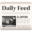 （近期 Migo 與印尼最大的媒體集團合作並獲得投資，更多 PR/募資相關資訊：http://migo.io/en/media-en/）▍ 徵才條件如果你...樂於不斷鑽研新知識以解決問題不怕失敗與挫折，願意提出問題並向團隊尋求幫助最在乎如何和團隊共同打造最佳的問題解法職缺資訊或是申請傳送門  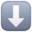  供應商品質管理工程師   https://bit.ly/SQE_CSQ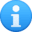 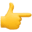  硬體驗證工程師    https://bit.ly/SVE_CSQ還有更多職缺，可直接到 Migo Job Listing https://jobs.lever.co/migo-2 查看更多；▍ 福利Migo Beer Thirsty (aka Happy Hour) ：讓你食物吃不完，啤酒喝不下！Migo Culture Time：意想不到的跨辦公室文化體驗（台灣/菲律賓/印尼跨國交流）無上限休假天數：想休假就休起來，只怕你不休！ ▍ 瀏覽更多 Migo 資訊 【公司/求職資訊 (英文)】官網：https://bit.ly/MigoHomePageLinkedin：https://bit.ly/MigoLinkedinFacebook：https://bit.ly/MigoCareersFB【產品資訊 (印尼文)】Facebook：https://www.facebook.com/MigoIndo/Instagram：https://www.instagram.com/migoindonesia/我們需要你的加入，一起為東南亞打造數位資訊的橋樑！